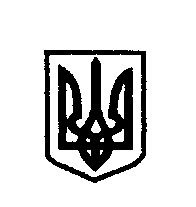                                                                        УКРАЇНА ПОЛЯНИЦЬКА СІЛЬСЬКА РАДА НАДВІРНЯНСЬКОГО РАЙОНУ ІВАНО-ФРАНКІВСЬКОЇ ОБЛАСТІВИКОНАВЧИЙ КОМІТЕТРІШЕННЯ Від                                                                                                        №      Про доцільність навчання та проживання,Марчук Тетяни Дмитрівни в Печеніжинськійспеціальній школі 	Керуючись постановою Кабінету Міністрів України від 24.09.2008 №866 «Питання діяльності органів опіки та піклування, пов’язаної із захистом прав дитини» (зі змінами відповідно до постанови Кабінету Міністрів України від 01.06.2020 року №586) та заяви матері дитини ,Марчук Любові Михайлівни, щодо навчання та проживання малолітньої Марчук Тетяни Дмитрівни, 09.04.2009 року народження, в Печеніжинській  спеціальній  школівиконавчий комітет сільської ради  вирішив:	          1.Надати згоду на навчання, цілодобове перебування і проживання в Печеніжинській  спеціальній школі - Марчук Тетяни Дмитрівни, 09.04.2009 року народження,жительки с.Бистриця,уч.Довжинець,Надвірнянського району,Івано-Франківської області терміном на один рік.        2.Погодити перебування та проживання у Печеніжинській спеціальній школі,Марчук Тетяни Дмитрівни,09.04.2009 року народження жительки с.Бистриця, уч.Довжинець, Надвірнянського району, Івано-Франківської області на вихідні  та святкові дні (крім канікул), не частіше, ніж один раз на два тижні.        3.Контроль за виконанням даного рішення покласти на заступника сільського голови з питань діяльності виконавчих органів  Андрія  Маджарина.Поляницький   сільський   голова                               Микола  ПОЛЯК